Муниципальное бюджетное общеобразовательное учреждение«Средняя общеобразовательная школа №9» г. КурскаМетодическая разработка классного часаПодготовила и провелаклассный руководитель 7А классаСамаренова Е.А.Курск 2014 годКлассный час «У меня есть идеал»Цель: скорректировать у детей понятие  «идеал», определить качества, характеризующие идеального человека.Задачи:- учить анализировать поступки, поведение человека, устанавливать взаимосвязь между внешними качествами человека и его внутренним содержанием;- формировать навыки работать с информацией и успешно делать из неё выводы;Оборудование:  компьютер, проектор, колонки, мультимедийная презентация,  поднос, три плитки шоколада в одинаковых обёртках: одна с шоколадом, вторая с пластилином, третья пустая, три набора карточек с качествами характера, три ватмана с нарисованным внутри кругом красного цвета, три клея-карандаша, радостные смайлики по количеству детей.Предварительная подготовка: дети заранее поделены на три группы.Ход классного часа:Орг. момент. (СЛ.1)Классный руководитель: Дорогие ребята, я очень рада встрече с вами и спешу поделиться своими идеями на этом классном часе. Надеюсь на взаимное, доброе и плодотворное сотрудничество. - Прежде чем мы начнём наш разговор, я предлагаю вашему вниманию небольшой видеоролик. (СЛ.2)  Просмотр видеоролика(На экране видеоряд с фотографиями известных людей) (СЛ.3)- Вы узнали кого-нибудь из этих людей?- Кого именно вы узнали?- А как вы думаете, можно ли на этих людей равняться?- А в чём?(ответы детей) - А у вас есть люди, на которых вы равняетесь, которым стремитесь подражать? (ответы детей)III. Беседа по теме классного часа - Итак, тема сегодняшнего разговора «У меня есть идеал». А это значит, что мы вместе с вами выясним, что такое идеал и кого можно считать идеалом.- Ребята, по вашему мнению, что же такое идеал? (ответы детей) -Молодцы, очень интересно было вас послушать. А вот словарь С.И. Ожегова даёт нам следующее определение этому слову (СЛ.4): «Идеал – это образец, нечто совершенное, высшая цель деятельности, стремлений»  То есть идеал – это образец, к достижению которого мы стремимся. -В чём мы можем достичь идеала? (ответы детей) - В учёбе можно достичь? А что для нас идеал в учёбе? (ответы детей) - Верно, идеал в учёбе – это отличные оценки. - А в спорте можно достичь идеала?  - А на кого здесь мы можем равняться? (ответы детей, примеры)  - Действительно, мы можем равняться на достижения великих спортсменов. - Можно ли достичь идеала в умении вообще хорошо что-либо делать? - А на кого здесь вы бы хотели быть похожими? (ответы детей, примеры) - Да, мы стремимся быть похожими на человека, который умеет хорошо делать дело, которое нам интересно. - А можно ли одного конкретного человека считать идеалом во всём? Давайте разберёмся. - Я предлагаю вам провести небольшой эксперимент. У меня есть три образца идеального шоколада (показать шоколадки на подносе: три коробки одинаковы, но одна пустая внутри, во второй настоящий шоколад, а в третьей - пластилин)).  Они похожи друг на друга? (ответы детей)- Действительно, на первый взгляд  они совершенно одинаковы. И каждая может претендовать на высокое звание идеала!- Для того, чтобы проверить это, прошу от каждой группы выйти к моему столу по одному человеку, чтобы далее исследовать эти образцы.IV. Эксперимент(дети выбирают по одной шоколадке и исследуют каждый свой образец) (СЛ.5)- Ну что ж, исследование подходит к концу, и мы предоставляем слово нашим смелым исследователям, чтобы сделать вывод о том, какой из образцов действительно может претендовать на звание идеального образца шоколада! (ответы детей)- Ожидали ли вы увидеть то, что вы нашли  каждый в своём образце? (ответы детей)- Вот так же, как и с образцами шоколада, мы можем обмануться  в выборе идеала. За внешней оболочкой могут скрываться не те качества, которыми мы наделяем свой идеал.- Давайте проведём ещё одно исследование. Теперь исследователями будете  вы все!V. Просмотр фрагмента из м/ф «Аленький цветочек» (СЛ.6)- Вспомнили замечательную   сказку Аксакова? Почему же Настенька полюбила это страшное чудовище? (ответы детей)- Да, ребята, я думаю, вы правы. Внешне человек может быть и неидеален, но в то же время наделён самыми лучшими качествами. Внутреннее содержание не менее важно, чем внешнее. - А какие качества вы выбираете, определяя свой идеал? Почему вы их выбираете? (ответы детей)VI. Групповая творческая работа- На столах у каждой группы лежат конверты с набором качеств человека. Также вы видите ватман и клей. Выберите, пожалуйста, те качества, которые на ваш взгляд, лучше всего характеризуют идеал. Выбранные качества наклейте на ватман в виде солнца, располагая в центре самые важные, по вашему мнению, качества, а лучами будут сопутствующие.- Всем понятно задание? Приступайте, пожалуйста, к работе. (СЛ.7) (дети работают 4-5 минут)- Я приглашаю по одному представителю от группы со своим макетом. Давайте посмотрим, что же у вас получилось.(Дети крепят свои макеты к доске, говорят, садятся на место)- Итак, мы увидели, что все три группы, независимо друг от друга, на первое место в выборе идеала поставили нравственные качества, т.е. для вас важнее, всё-таки внутреннее содержание человека. Это действительно очень важно.(СЛ.8)- Испокон веков идеалом для других считались те люди, которые дарили миру тепло и свет. Я хочу пожелать вам не только встретить таких людей в жизни, но и самим научиться излучать такой свет. И в память о нашей встрече хочу подарить вам вот такие солнечные смайлики, чтобы они светили вам и помогали найти в жизни достойные ориентиры (подарить смайлики).VII. Подведение итогов, рефлексия- А перед расставанием я хочу у вас спросить, изменилось ли после нашего классного часа ваше представление об идеале, и о том, как его определять? Хотелось бы услышать мнение каждой группы (ответы детей).-Спасибо вам большое за час интересного общения! Для того, чтобы поблагодарить вас за активную работу, я дарю вам   шоколадки! (подарить шоколадки)- До новых встреч!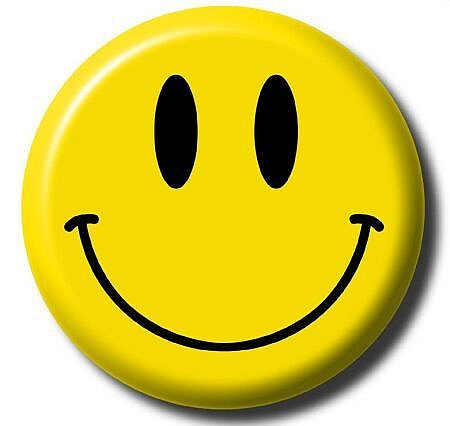 МИЛОСЕРДИЕСОСТРАДАНИЕОТЗЫВЧИВОСТЬСАМОПОЖЕРТВОВАНИЕТРУДОЛЮБИЕЦЕЛЕУСТРЕМЛЁННОСТЬХРАБРОСТЬЛИДЕРСТВОКРАСОТАОТВЕТСТВЕННОСТЬМУДРОСТЬДРУЖЕЛЮБИЕИНИЦИАТИВНОСТЬКРЕАТИВНОСТЬДОБРОТА